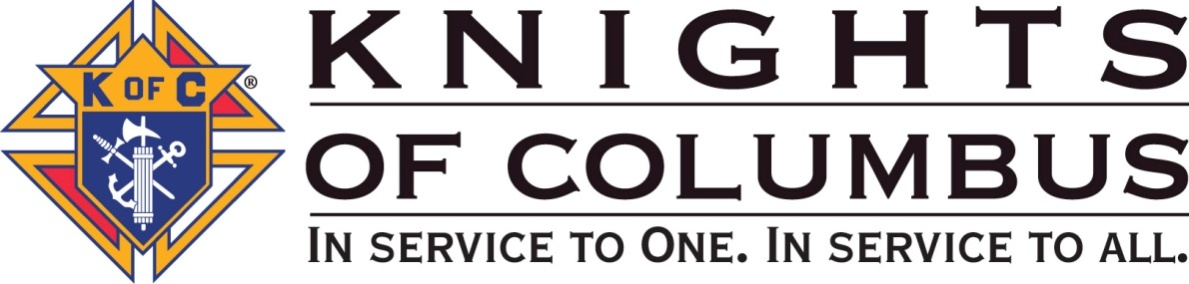 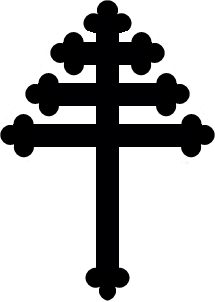 ST. MARON COUNCIL #12640 OF FAYETTEVILLE, NCST. MICHAEL THE ARCHANGEL MARONITE CATHOLIC CHURCH